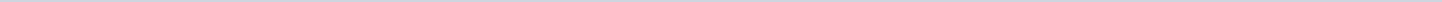 Geen documenten gevonden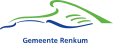 Gemeente RenkumAangemaakt op:Gemeente Renkum29-03-2024 12:30Rekenkamercommissie0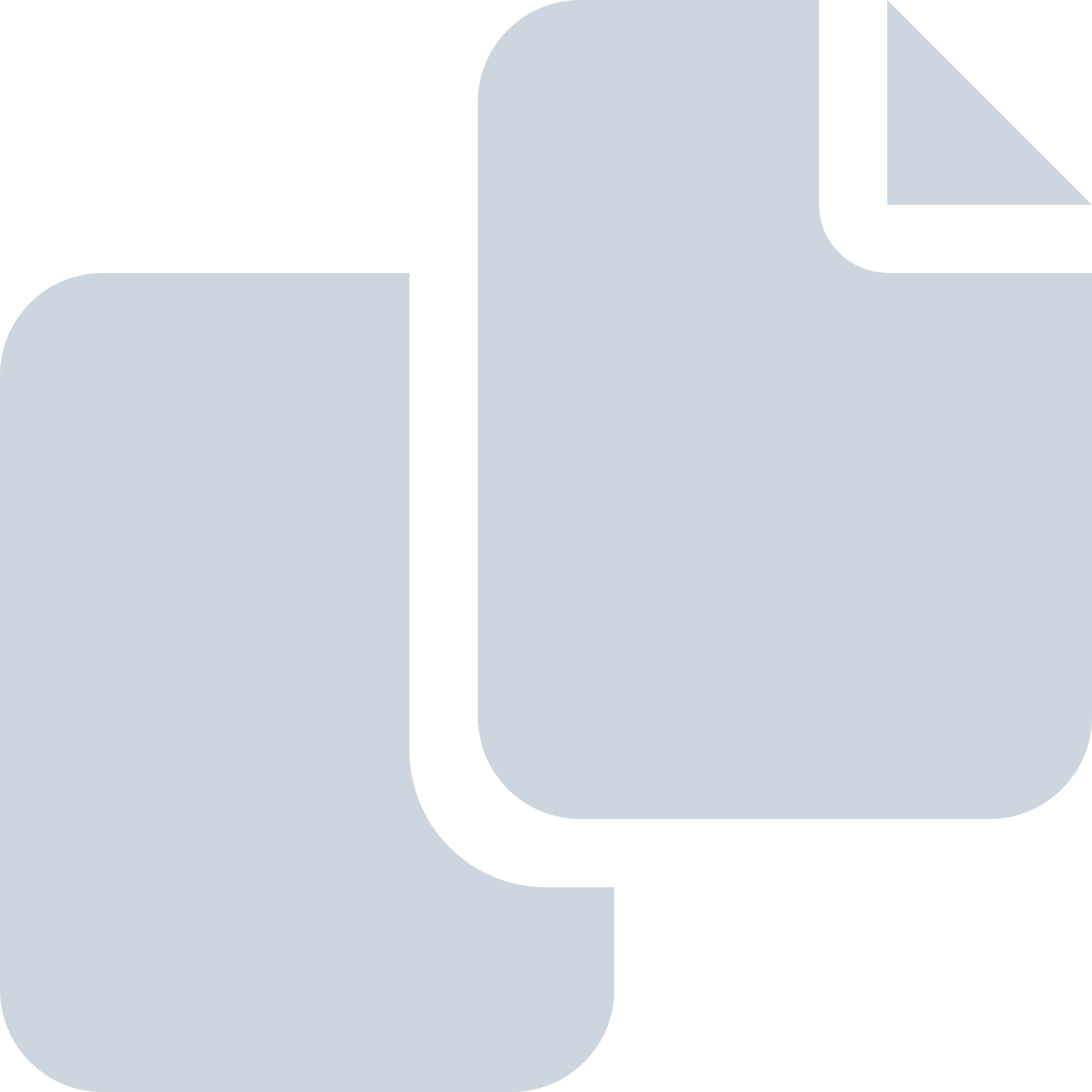 Periode: juli 2018